Gaurav Mobile: C/o 0503718643Email:  gaurav.358934@2freemail.com  OBJECTIVES:  
To work with a reputed organization in a position where I can develop and utilize the versatile and skill set, add demanded values to the organization. PROFESSIONAL EXPERIENCE:1. Bar Tender at Arsinoe Beach Hotel Cyprus (Europe) from June 2006-february 2010
2. As Cook (Continental) at ChillOut Café lounge Cyprus (Europe) from March 2010-May 2012
3. Supervisor at ChillOut Café lounge Cyprus (Europe) from June 2012-June 2013RESPONSIBILITIES:Supervising food service assistants and kitchen staff, organizing their daily duties and monitoring performance.Ensuring that appropriate levels of hygiene and cleanliness are maintained in the kitchen.Making sure that all food at point of delivery is of the highest quality.Responsible for high standards of food, hygiene, and health and safety.Constantly checking the quality of the food being served to customers.In charge of stock control for the freezers, pantries and store rooms.Encouraging junior staff in their training and development.Contacting suppliers and ordering vegetables, meats, kitchen and cleaning equipment.Collect cash for beverages or drinks served and record salesEngaging the guests in conversation.Preparing cocktails and other drinks.Maintaining appropriate stock levels for the bar.Ensure that the coffeemaker is in perfect working condition at all timesPrepare coffee in front of the customers and take any input in a positive mannerResponsible to ensure smooth operations exists in assigned area, including: staffing, inventory, quality assurance and customer service. Investigates and resolves food quality, employee, and service complaints. Inspects dining area and ensures cleanliness, organization and dining area courtesy.KEY SKILLS:
1. Result oriented and Hardworking
2. Can lead a team to achieve the goal
3. Hospitality & Culinary Management
4. Guest Service Excellence 
5. Multioutlet OperationsEDUCATIONAL QUALIFICATION:STRENGTHS: Good Communication skills, hardworking and dedicated. ACHIEVEMENTS:
1. Best employee from the BAR Department Year 2008 From Arsinoe Beach Hotel Cyprus(Europe)
2. Promoted to Supervisor from Cook by seeing the past experiences.PERSONAL DETAILS:Date of Birth	:	 18 May 1984Sex	:	MaleMarital status	:	UnmarriedNationality	:	IndianLanguages known	:	English, Hindi and Punjabi(Gaurav)CURRICULUM VITAE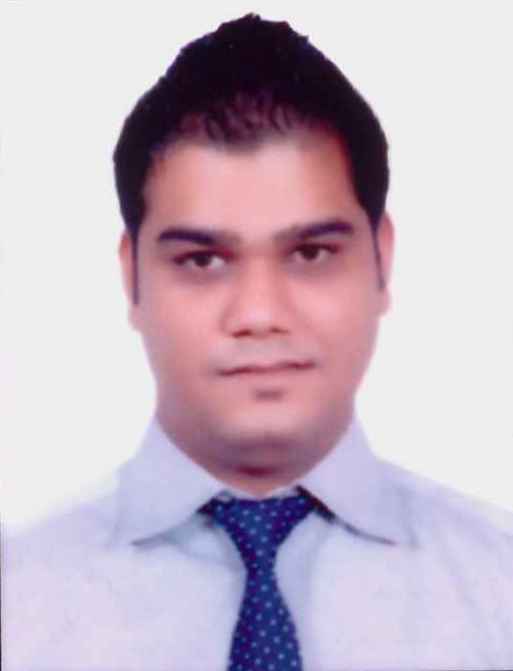 Class SubjectSchool/UniversityBoard/Degree/DiplomaYearHotel AdministrationThe CTL EUROCOLLEGE CyprusDiploma 2 years2005-2010BAEconomics, Public Administration, Political SciencePunjab UniversityDegree2001-200412thArtsShri Guru Gobind Singh SR Sec SchoolCBSE2000-200110thSanjay Public SchoolPSEB1998-1999